PART TWO: Writing descriptions of time series dataLearning Intention: Use statistical language to describe features of time series dataSuccess Criteria: Use appropriate statistical language to describe features, trends and patterns of times series data.Task One:  Write descriptions of the following graphs using the statistical language from Part One.  Use “Identify and quantify” structure. If you have a unique name – you may choose to analyse another name, or, draw your own graphs in the space provided and write a description of the time series you have created.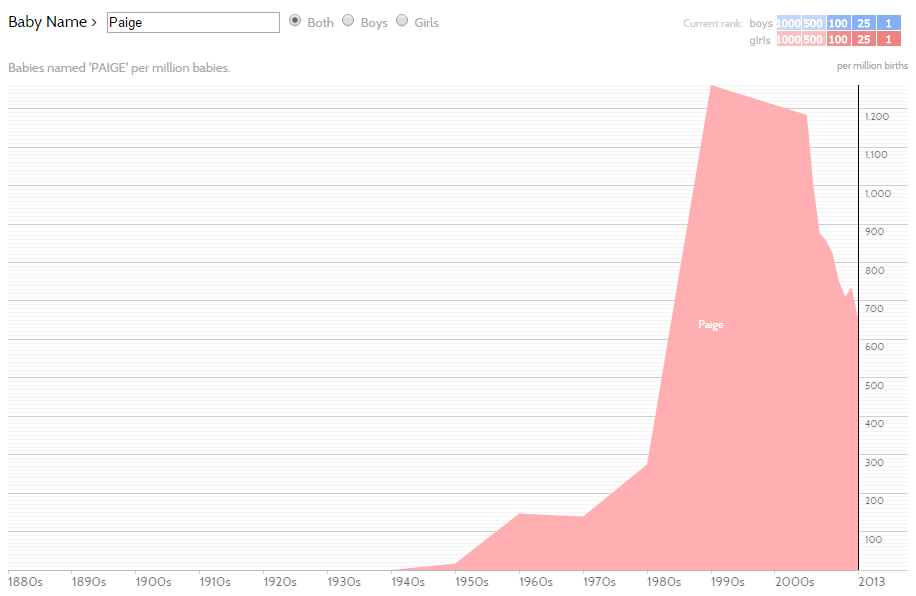 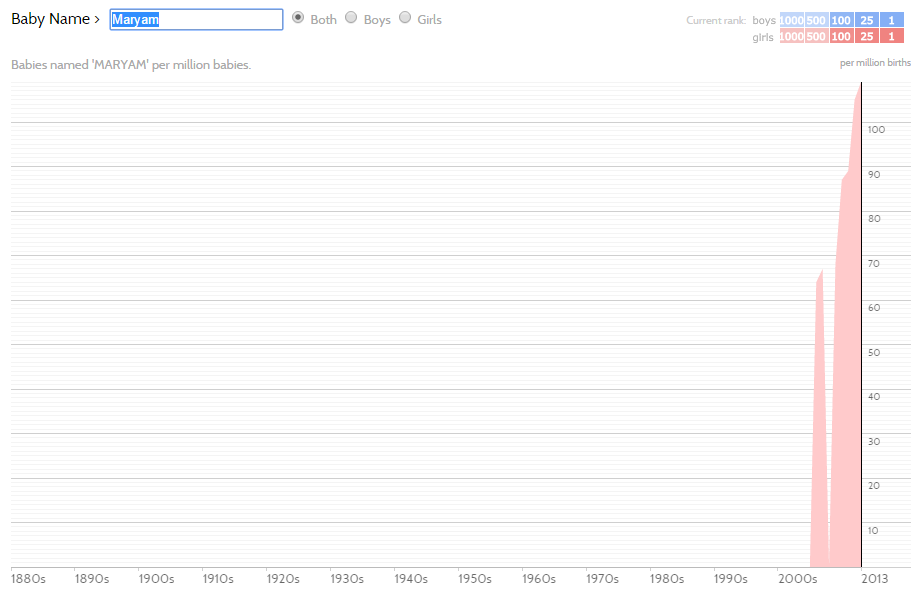 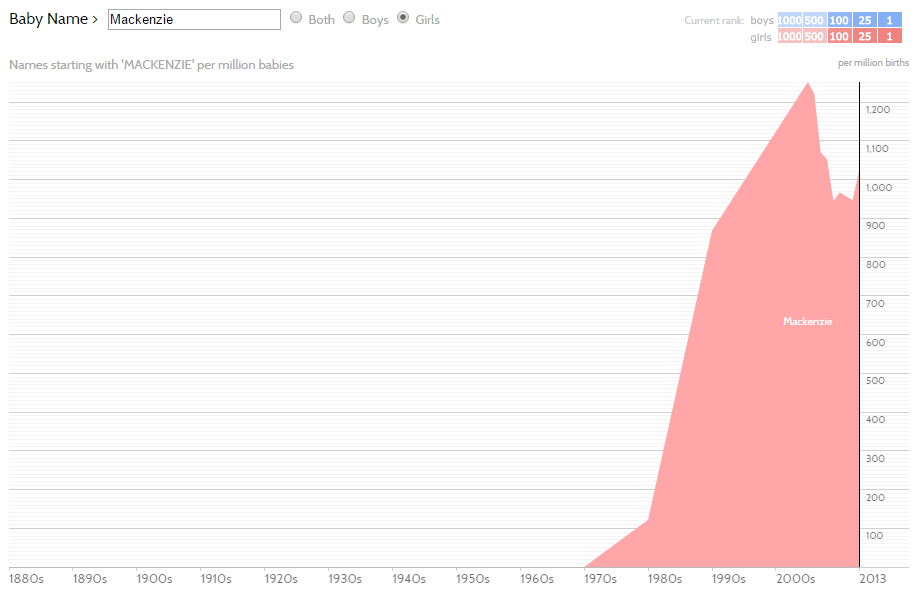 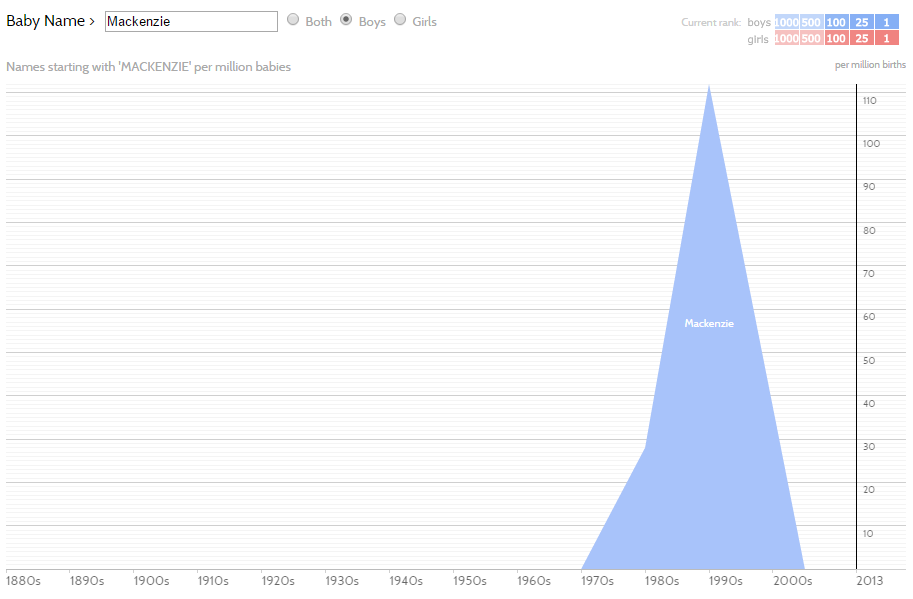 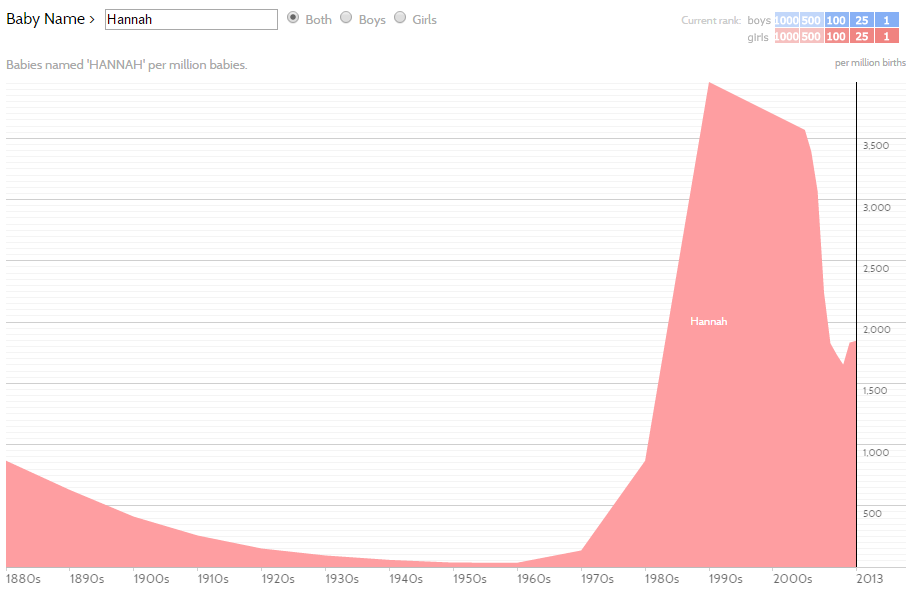 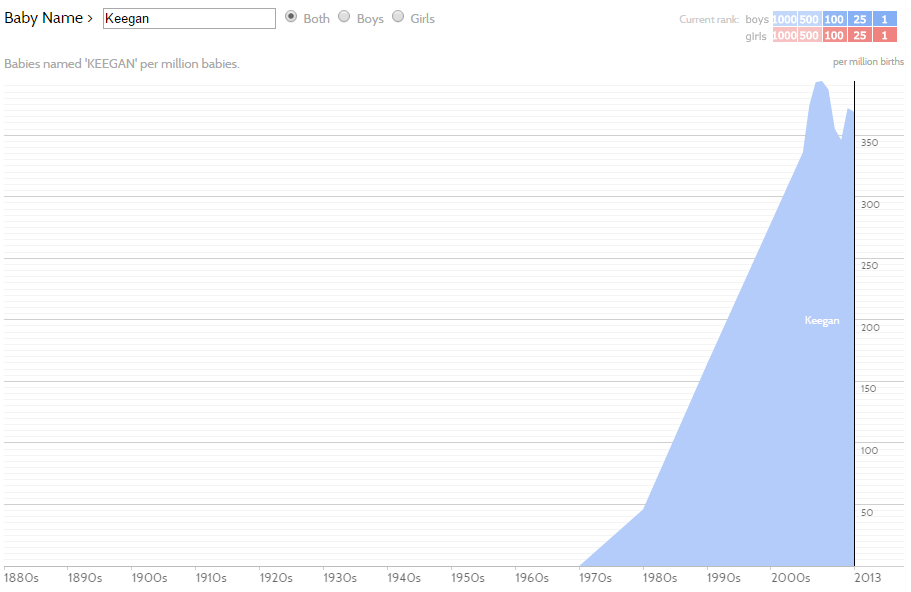 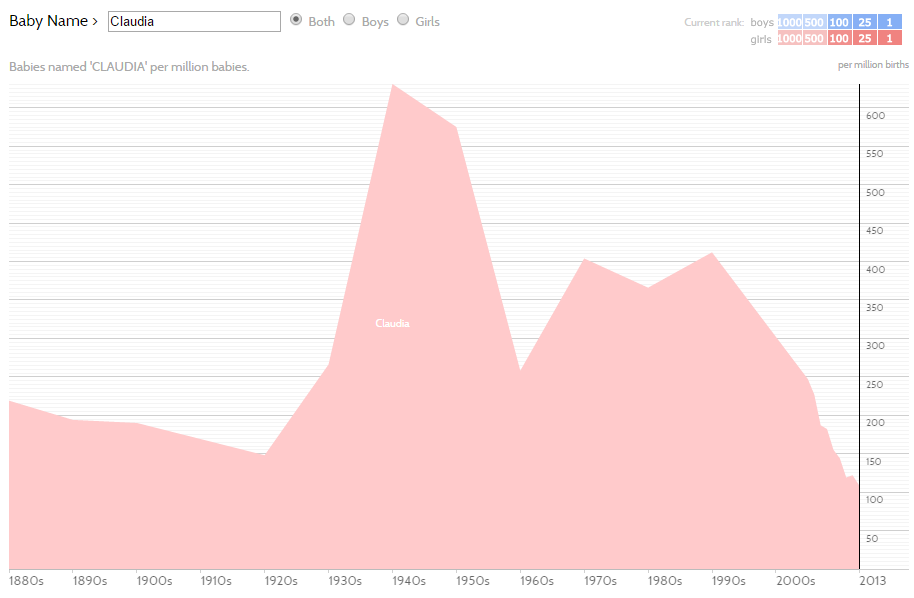 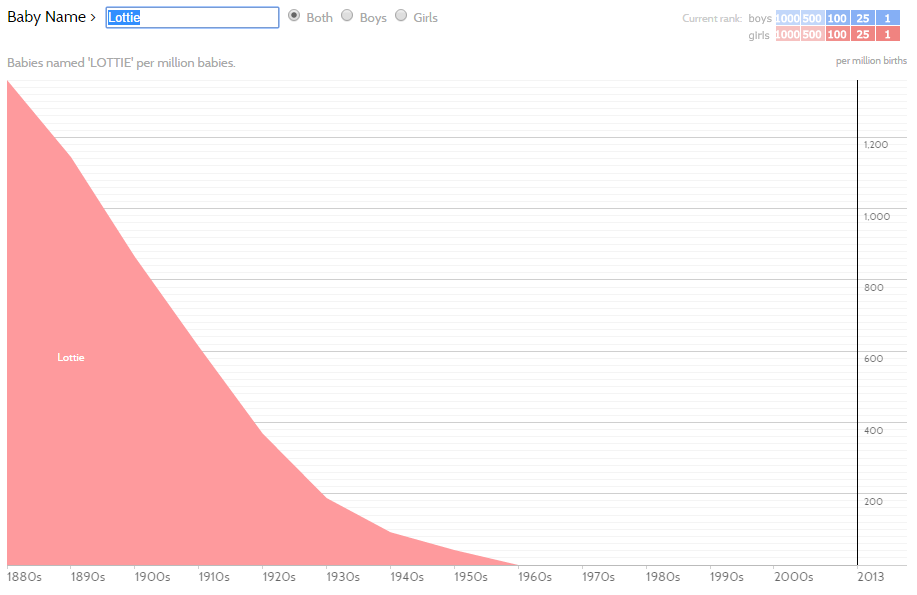 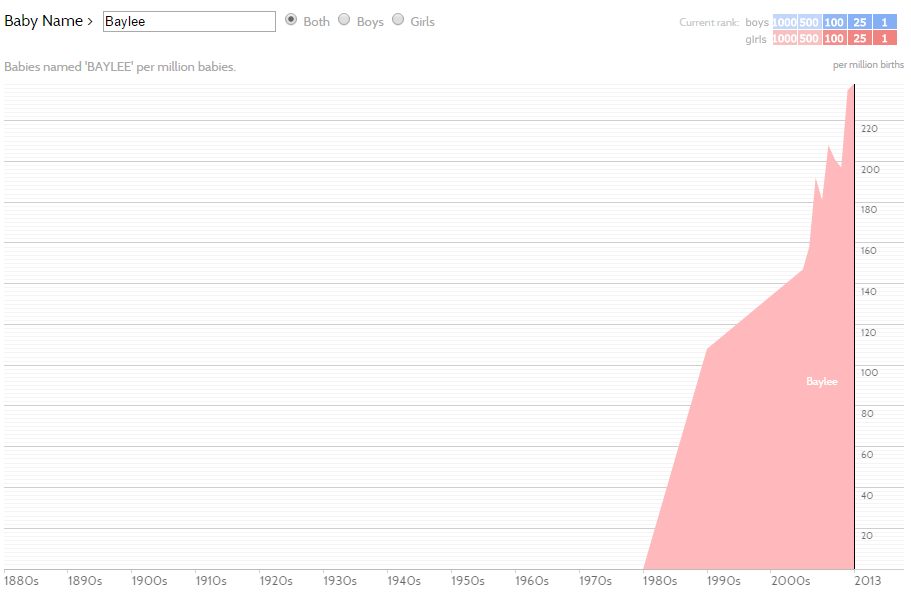 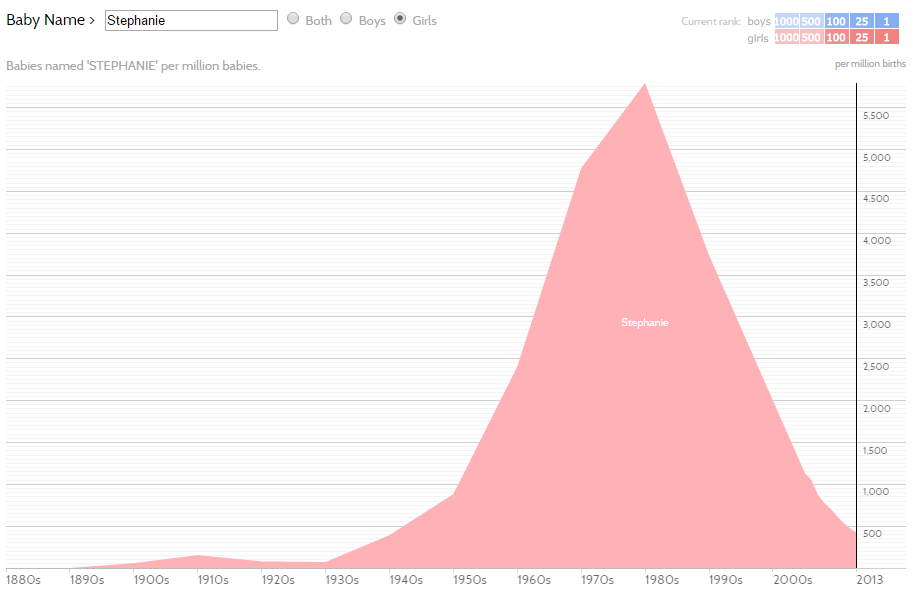 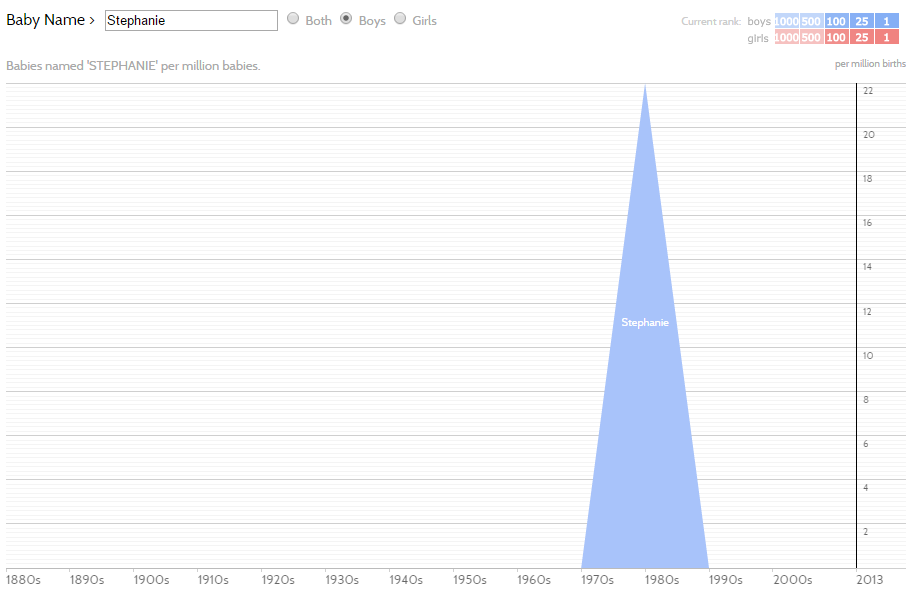 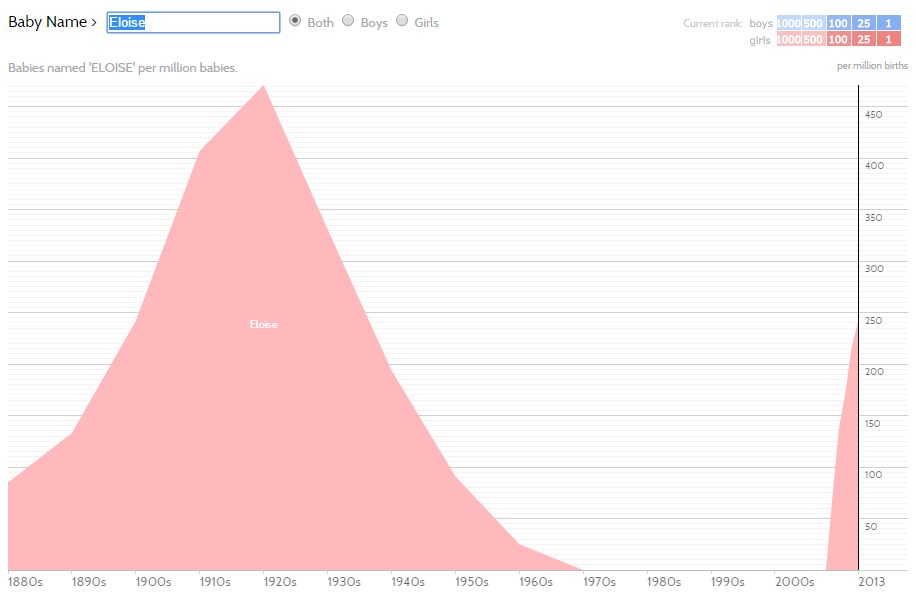 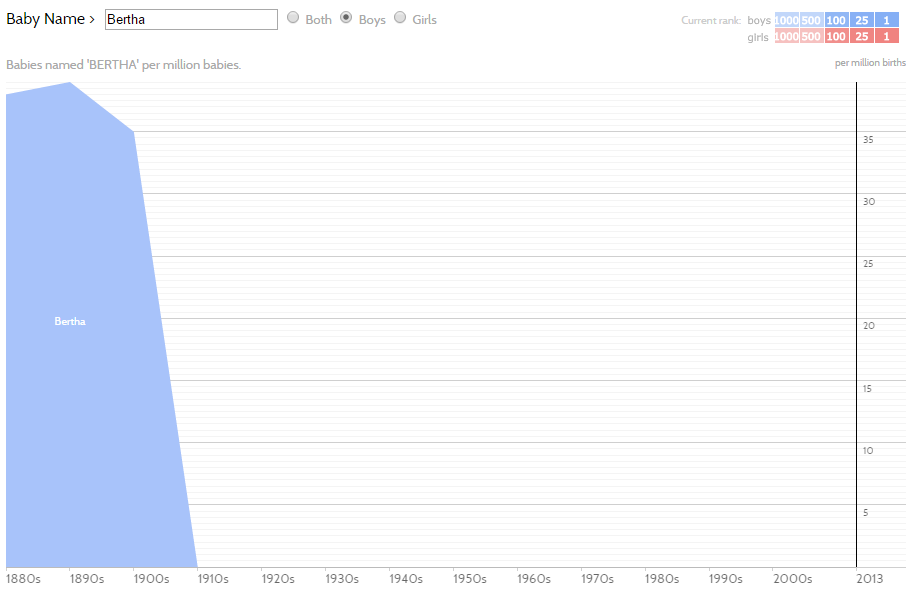 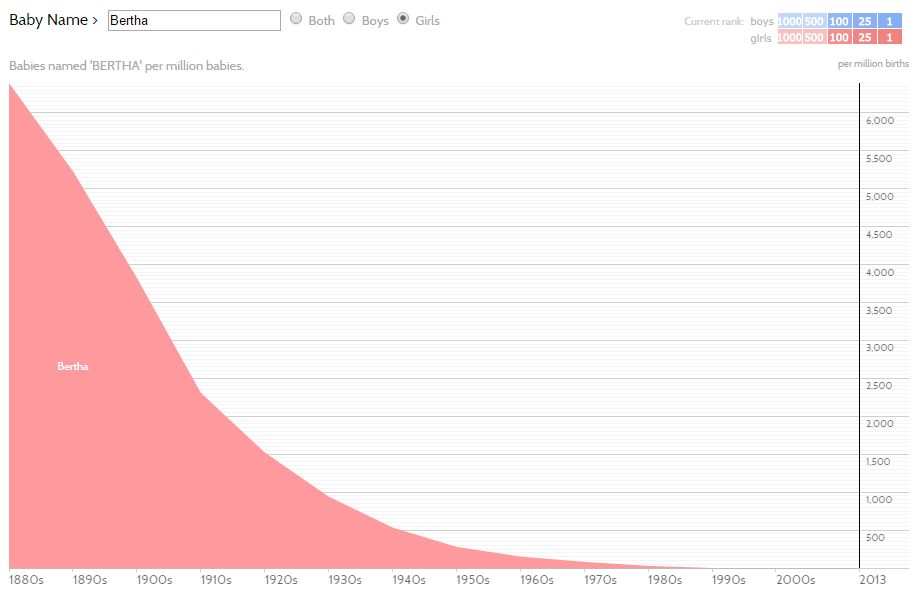 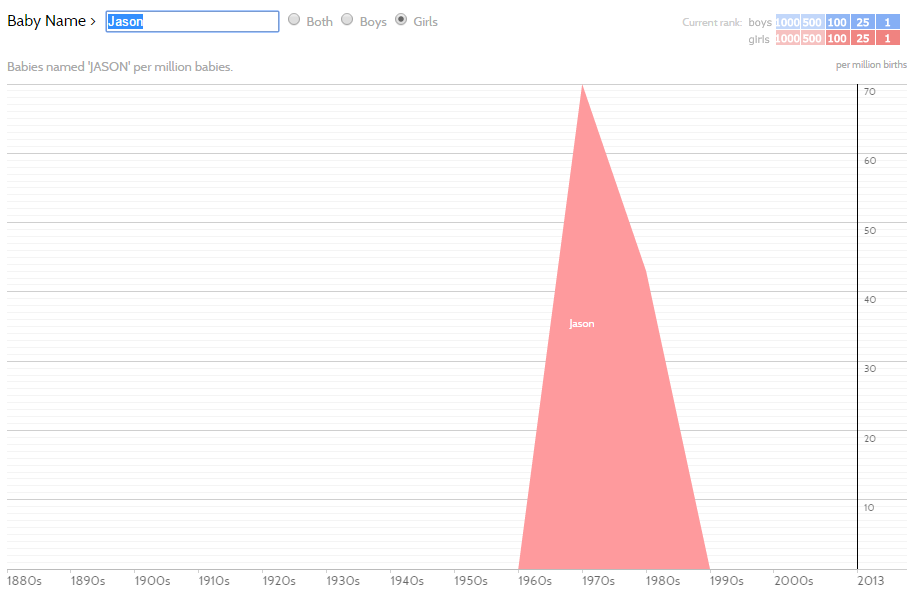 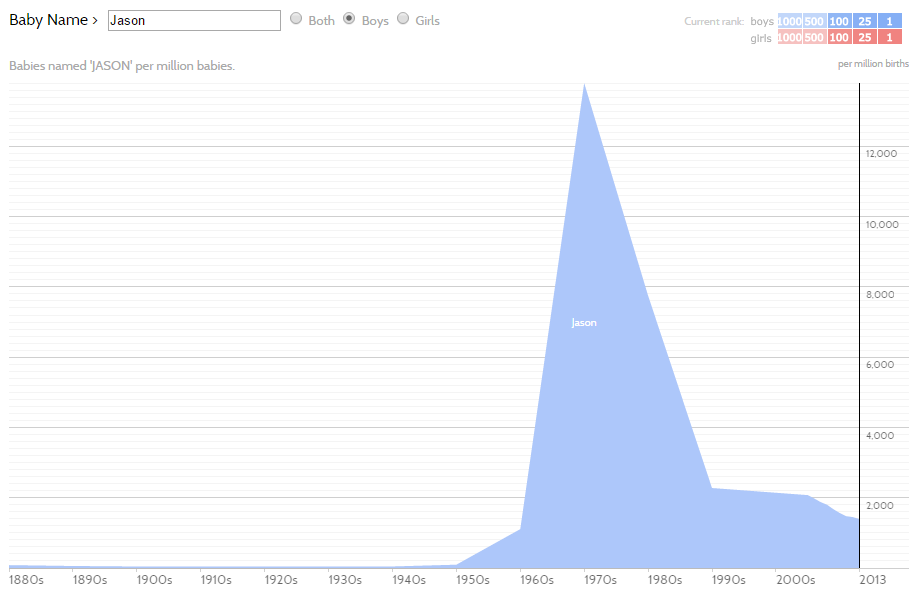 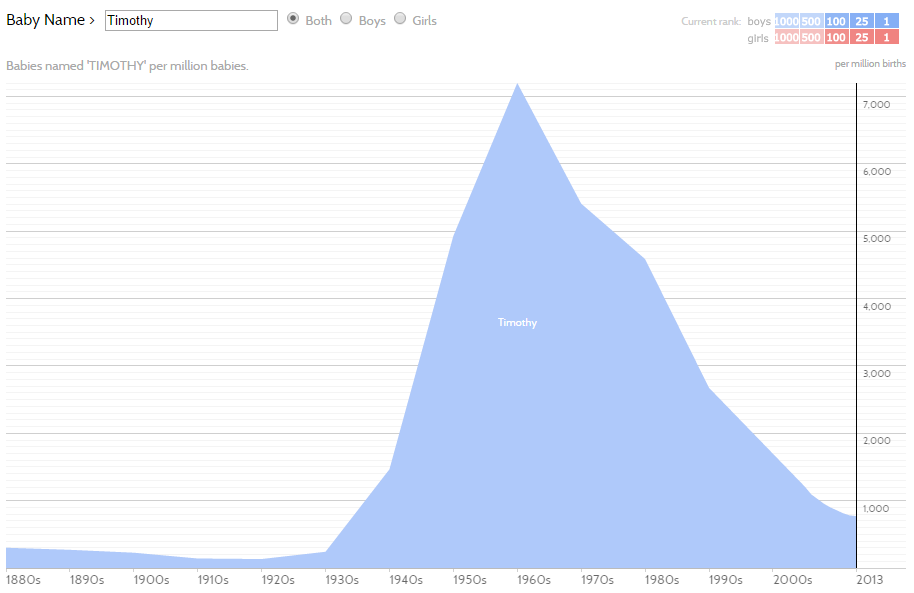 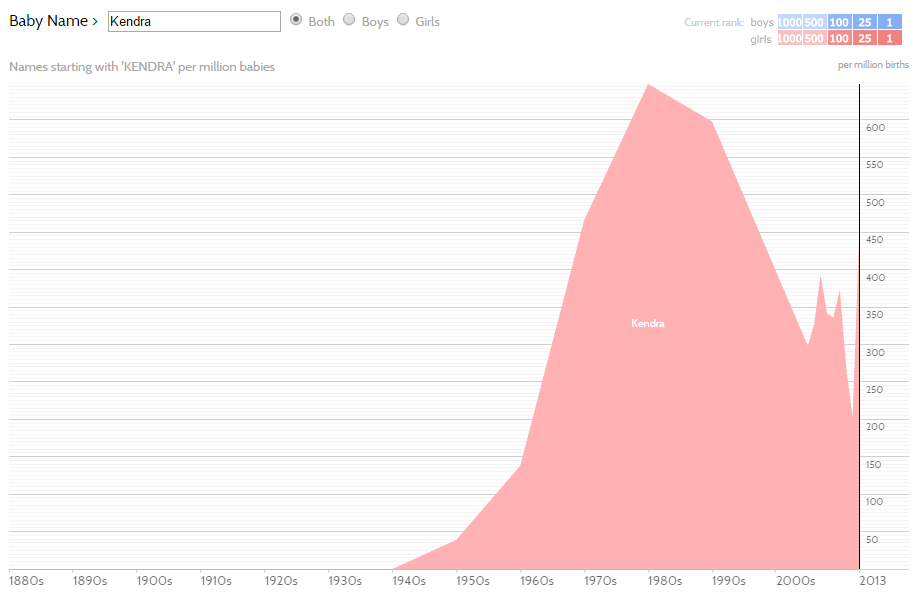 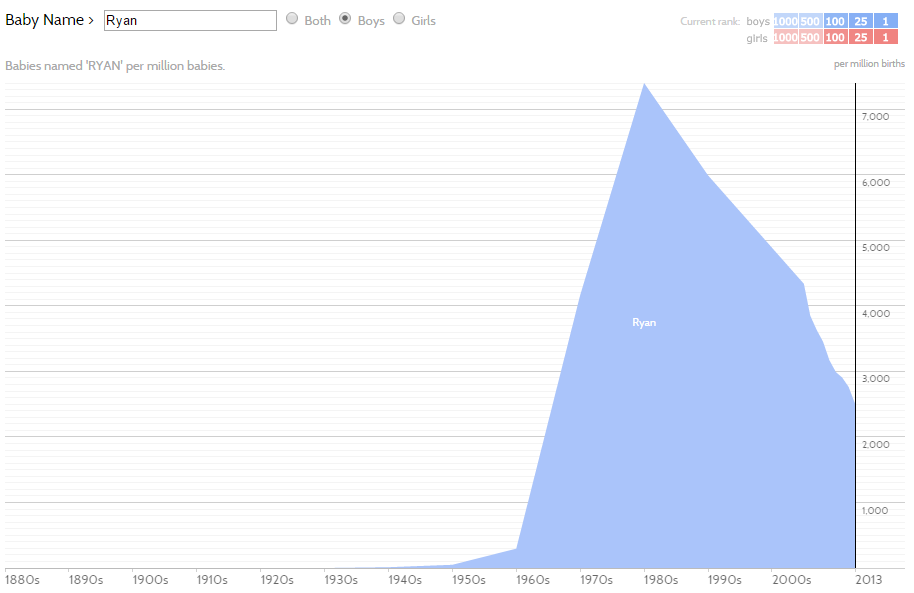 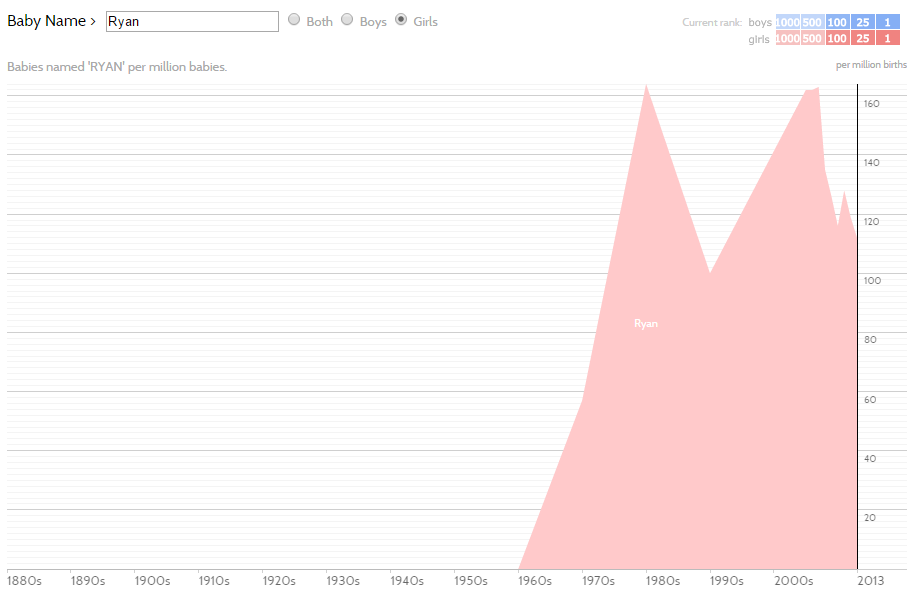 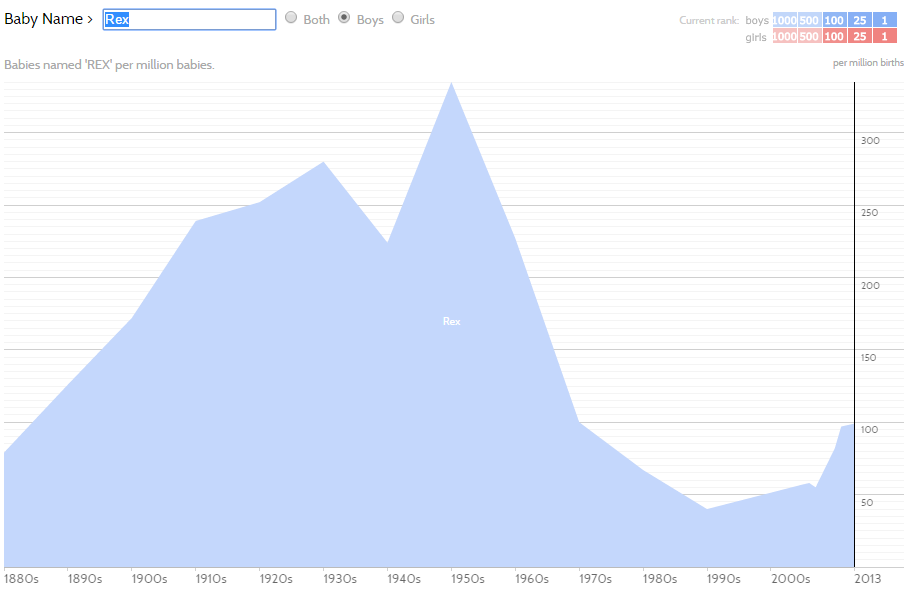 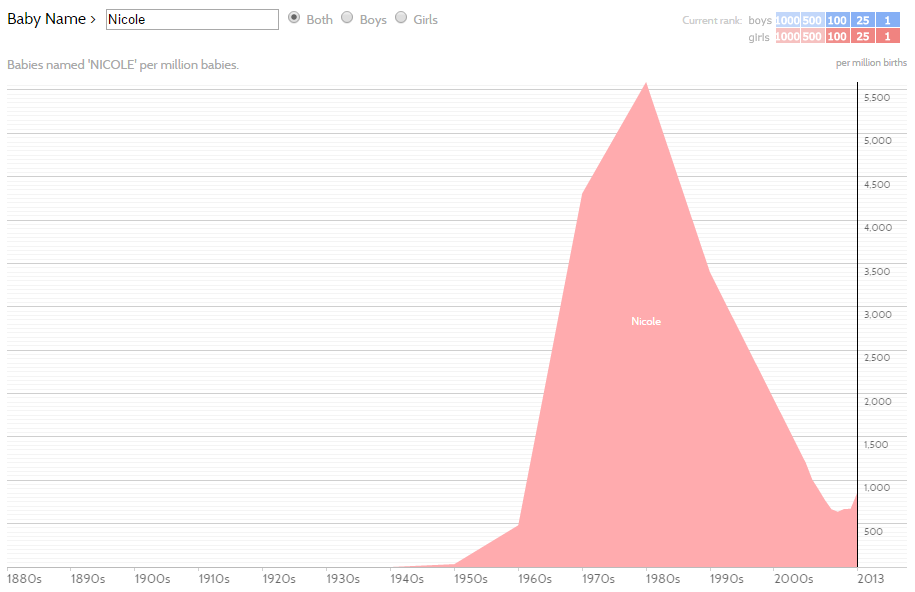 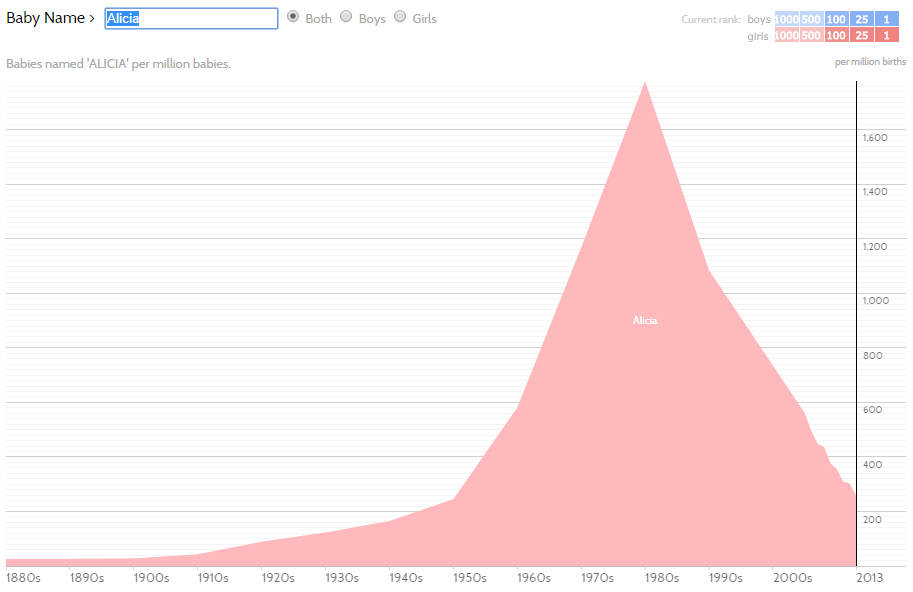 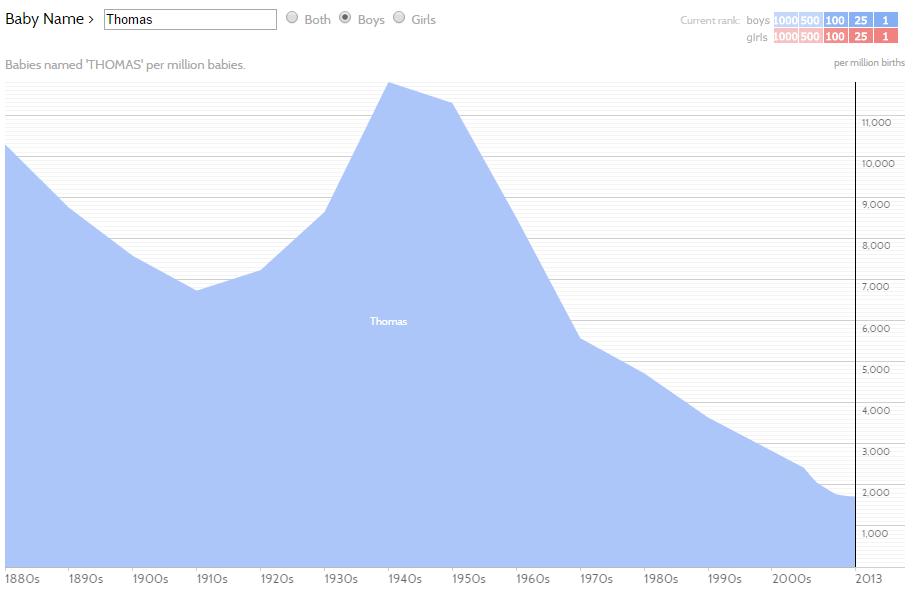 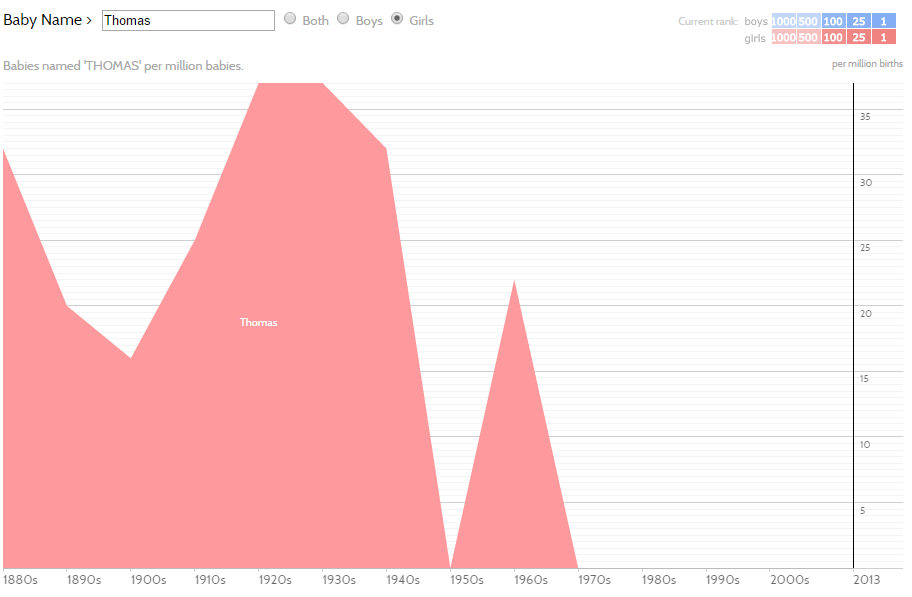 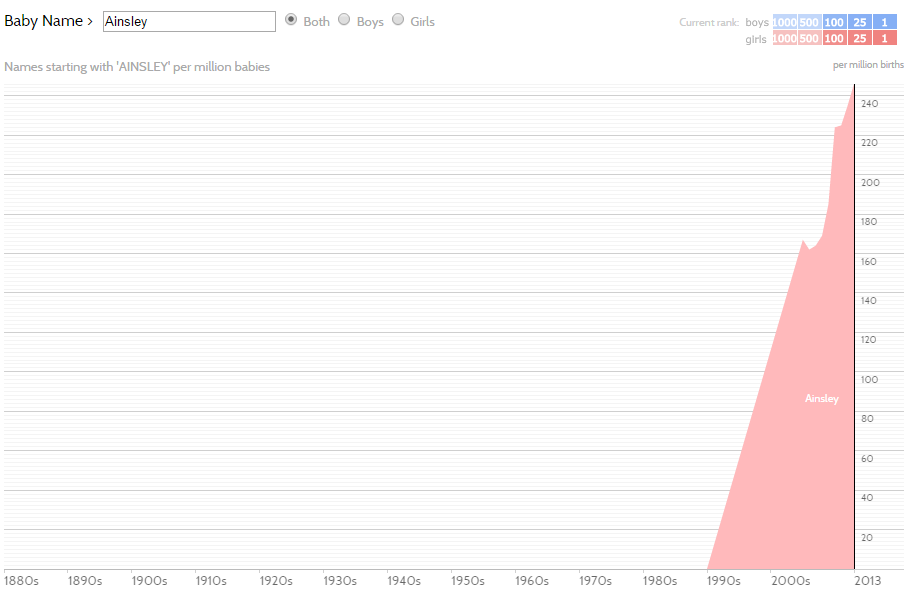 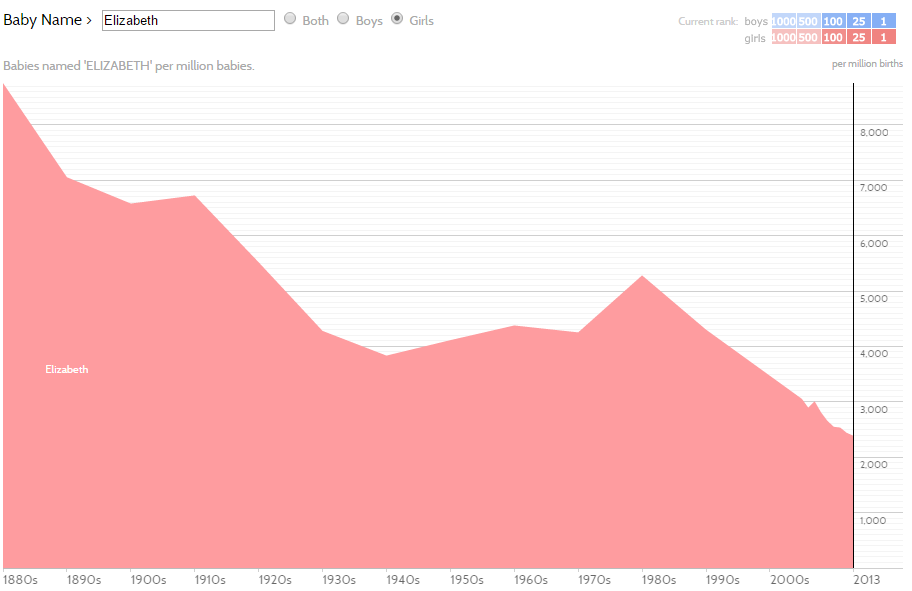 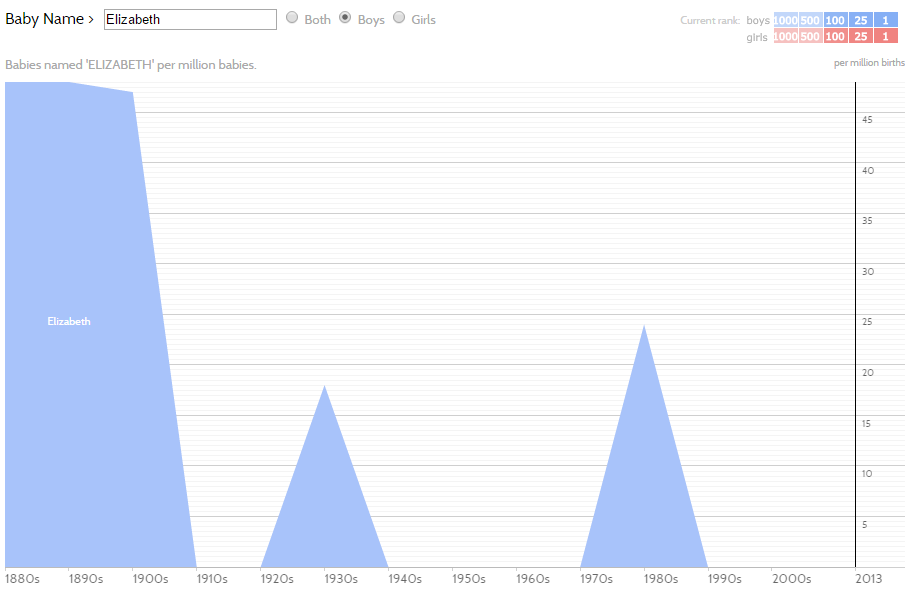 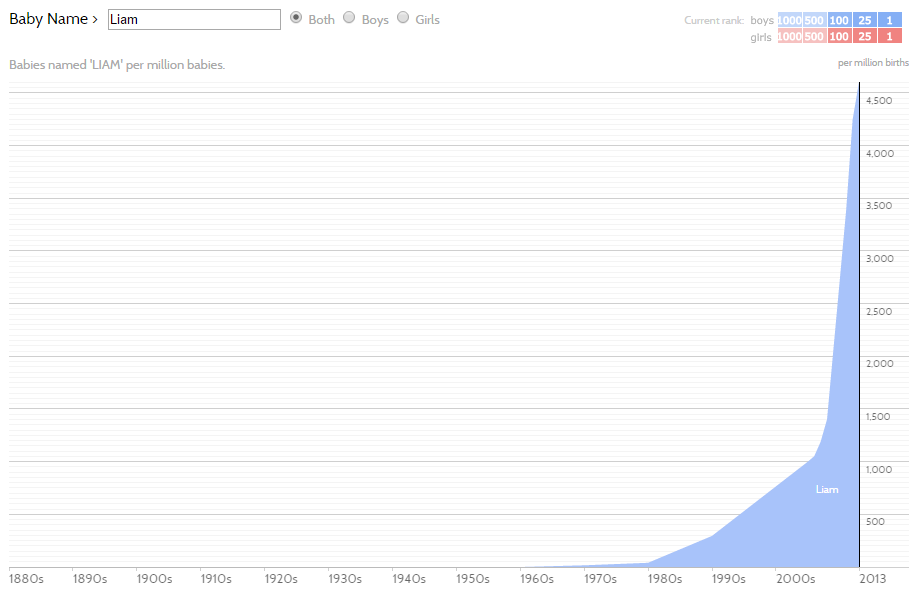 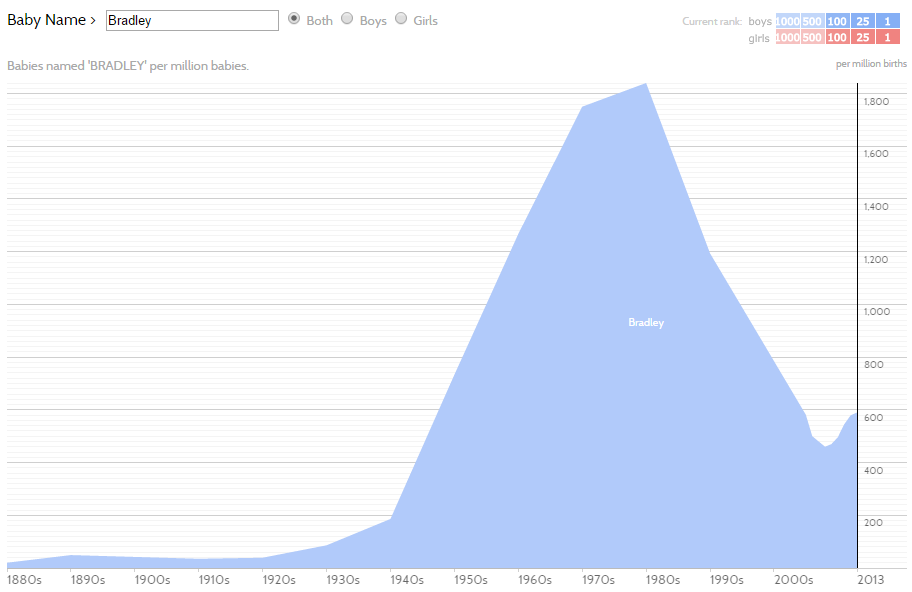 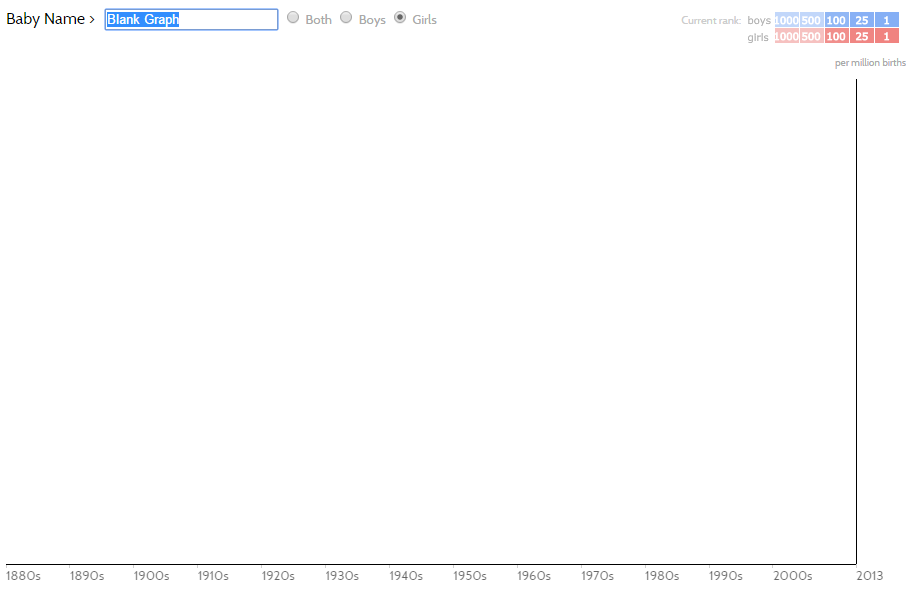 Task Two: Compare and contrast the trends, feature and patterns you can see in the time series data for at least two different names.Task Three:  Categorise the different graphs into the different ‘types’ you notice. Clearly define your categories.Task Four: Make a prediction about the popularity of the two names in 25 years’ time. Justify your answer.